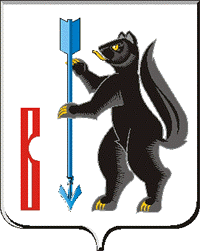 АДМИНИСТРАЦИЯГОРОДСКОГО ОКРУГА ВЕРХОТУРСКИЙП О С Т А Н О В Л Е Н И Еот 02.04.2018г. № 259г. Верхотурье Об утверждении Плана мероприятий, направленных на защиту прав потребителей на территории городского округа Верхотурский на 2018 – 2020 годыВ соответствии с Федеральным законом от 6 октября 2003 года № 131-ФЗ «Об общих принципах организации местного самоуправления в Российской Федерации», Законом Российской Федерации от 07 февраля 1992 года № 2300-1 «О защите прав потребителей», Протокола Координационной комиссии по защите прав потребителей Свердловской области № 51-ЕК от 29.12.2017 года, в целях эффективной защиты законных прав и интересов жителей городского округа Верхотурский, руководствуясь Уставом городского округа Верхотурский,ПОСТАНОВЛЯЮ:1. Утвердить План мероприятий, направленных на защиту прав потребителей на территории городского округа Верхотурский на 2018 – 2020 годы.2. Опубликовать настоящее постановление в информационном бюллетене «Верхотурская неделя» и разместить на официальном сайте городского округа Верхотурский.3. Контроль исполнения настоящего постановления оставляю за собой.Глава городского округа Верхотурский                                                        А.Г. ЛихановУтвержденпостановлением Администрациигородского округа Верхотурскийот 02.04.2018г. № 259«Об утверждении Плана мероприятий,направленных на защиту прав потребителей на территории городского округа Верхотурский на 2018 – 2020 годы»ПЛАН мероприятий, направленных на защиту прав потребителей на территории городского округа Верхотурский на 2018 – 2020 годыРоспотребнадзор - Территориальный отдел Управления Федеральной службы по надзору в сфере защиты прав потребителей и благополучия человека по Свердловской области в городе Серов, Серовском, Гаринском, Новолялинском и Верхотурском районах;Комитет экономики – комитет экономики и планирования Администрации городского округа Верхотурский;№ п/пНаименование мероприятияСроки исполненияОтветственный исполнитель1.Оказание консультационной помощи потребителям по вопросам защиты прав потребителейпо мере обращенияРоспотребнадзор (по согласованию), Комитет экономики 2.Оказание консультационной помощи хозяйствующим субъектам по вопросам защиты прав потребителейпо мере обращенияРоспотребнадзор (по согласованию), Комитет экономики3.Рассмотрение письменных обращений граждан. Принятие мер в пределах своих полномочий по восстановлению нарушенных прав потребителей в соответствии с действующим законодательствомпо мере обращенияАдминистрация городского округа Верхотурский4.Оказание помощи потребителям в составлении претензий, исковых заявленийпо мере обращенияРоспотребнадзор (по согласованию), 5.Предоставление помещения и оказание содействия в работе специалиста Роспотребнадзора по вопросам защиты прав потребителей 1 раз в месяцОрганизационный отдел Администрации городского округа Верхотурский6.Размещение на официальном сайте городского округа Верхотурский http://adm-verhotury.ru в сети Интернет материалов по вопросам защиты прав потребителей, представленных контролирующими органамипо мере поступленияОрганизационный отдел Администрации городского округа Верхотурский7.Размещение на сайте «Защита прав потребителей Сверд-ловской области» www.potrebitel66.ru материалов по воп-росам защиты прав потребителей на территории городс-кого округа Верхотурский в рамках заключенного согла-шения с Министерством агропромышленного комплекса и продовольствия Свердловской областине менее 2 раз в месяцКомитет экономики8.Проведение «Круглых столов», совещаний, семинаров для субъектов малого и среднего предпринимательства с привлечением представителей органов государственного контроля (надзора) по вопросам защиты прав потребите-лей (в зависимости от проблемных вопросов) и соблюдения требований действующего санитарного законодательствапо мере необходимостиРоспотребнадзор (по согласованию), Комитет экономики9.Выявление мест несанкционированной торговли на территории городского округа Верхотурский, составление протоколов об административном правонарушениипостоянноКомитет экономики (черте города), начальники территориальных управлений (в пределах подведомственной им территории)